Aanmeldformulier particuliere zorg 
In te vullen door school
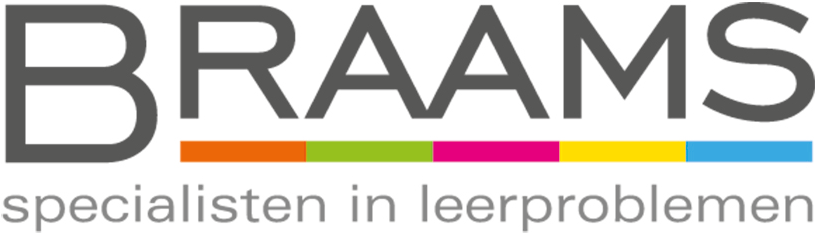 Aanmeldformulier particuliere zorg 
In te vullen door school
Aanmeldformulier particuliere zorg 
In te vullen door school
Aanmeldformulier particuliere zorg 
In te vullen door school
Aanmeldformulier particuliere zorg 
In te vullen door school
Aanmeldformulier particuliere zorg 
In te vullen door school
Aanmeldformulier particuliere zorg 
In te vullen door school
Aanmeldformulier particuliere zorg 
In te vullen door school
Aanmeldformulier particuliere zorg 
In te vullen door school
Aanmeldformulier particuliere zorg 
In te vullen door school
Amersfoort | Apeldoorn | Arnhem | Deventer | Gouda | 
Hoogeveen | Meppel | Moordrecht | Zutphen | Zwolle |www.braams.nl | info@braams.nl | 0570 63 00 25Amersfoort | Apeldoorn | Arnhem | Deventer | Gouda | 
Hoogeveen | Meppel | Moordrecht | Zutphen | Zwolle |www.braams.nl | info@braams.nl | 0570 63 00 25Amersfoort | Apeldoorn | Arnhem | Deventer | Gouda | 
Hoogeveen | Meppel | Moordrecht | Zutphen | Zwolle |www.braams.nl | info@braams.nl | 0570 63 00 25Amersfoort | Apeldoorn | Arnhem | Deventer | Gouda | 
Hoogeveen | Meppel | Moordrecht | Zutphen | Zwolle |www.braams.nl | info@braams.nl | 0570 63 00 25Amersfoort | Apeldoorn | Arnhem | Deventer | Gouda | 
Hoogeveen | Meppel | Moordrecht | Zutphen | Zwolle |www.braams.nl | info@braams.nl | 0570 63 00 25Amersfoort | Apeldoorn | Arnhem | Deventer | Gouda | 
Hoogeveen | Meppel | Moordrecht | Zutphen | Zwolle |www.braams.nl | info@braams.nl | 0570 63 00 25Amersfoort | Apeldoorn | Arnhem | Deventer | Gouda | 
Hoogeveen | Meppel | Moordrecht | Zutphen | Zwolle |www.braams.nl | info@braams.nl | 0570 63 00 25Amersfoort | Apeldoorn | Arnhem | Deventer | Gouda | 
Hoogeveen | Meppel | Moordrecht | Zutphen | Zwolle |www.braams.nl | info@braams.nl | 0570 63 00 25Amersfoort | Apeldoorn | Arnhem | Deventer | Gouda | 
Hoogeveen | Meppel | Moordrecht | Zutphen | Zwolle |www.braams.nl | info@braams.nl | 0570 63 00 25Amersfoort | Apeldoorn | Arnhem | Deventer | Gouda | 
Hoogeveen | Meppel | Moordrecht | Zutphen | Zwolle |www.braams.nl | info@braams.nl | 0570 63 00 25LeerlinggegevensLeerlinggegevensLeerlinggegevensLeerlinggegevensLeerlinggegevensLeerlinggegevensLeerlinggegevensLeerlinggegevensLeerlinggegevensLeerlinggegevensLeerlinggegevensAchternaamRoepnaamGeslachtJongen   Meisje     Jongen   Meisje     Jongen   Meisje     Jongen   Meisje     Jongen   Meisje     Jongen   Meisje     Jongen   Meisje     Jongen   Meisje     Jongen   Meisje     GeboortedatumGroepSchoolgegevensSchoolgegevensSchoolgegevensSchoolgegevensSchoolgegevensSchoolgegevensSchoolgegevensSchoolgegevensSchoolgegevensSchoolgegevensSchoolgegevensNaam schoolAdresPostcode en plaatsTelefoonE-mailadresBRIN nummerContactgegevensContactgegevensContactgegevensContactgegevensContactgegevensContactgegevensContactgegevensContactgegevensContactgegevensContactgegevensContactgegevensNaamFunctieIntern begeleiderIntern begeleiderIntern begeleiderIntern begeleiderIntern begeleiderLeerkrachtLeerkrachtLeerkrachtLeerkrachtLeerkrachtGeslachtManManManManManVrouwVrouwVrouwVrouwVrouwE-mailadresBereikbaar opMaandagMaandagMaandagMaandagMaandagDinsdagDinsdagWoensdagWoensdagWoensdagDonderdagDonderdagDonderdagDonderdagDonderdagVrijdagVrijdagNaam leerkracht(en)SchoolloopbaanSchoolloopbaanSchoolloopbaanSchoolloopbaanSchoolloopbaanSchoolloopbaanSchoolloopbaanSchoolloopbaanSchoolloopbaanSchoolloopbaanSchoolloopbaanStart onderwijsGroep 1  Groep 1  Groep 2Groep 2Groep 2Groep 2Groep 2Groep 2Groep 2Groep 2Datum start onderwijsDoubluresNeeNeeJaJaReden:Reden:Zo ja, eerste keer in (groep)Zo ja, eerste keer in (groep)Eventuele tweede keer in (groep) Eventuele tweede keer in (groep) Eventuele tweede keer in (groep) Eventuele tweede keer in (groep) Eventuele tweede keer in (groep) Lange onderbrekingenNeeNeeJaJaReden:Reden:Zo ja, in (groep)Aantal maandenAantal maandenAantal maandenAantal maandenReden van aanmeldingReden van aanmeldingReden van aanmeldingReden van aanmeldingReden van aanmeldingReden van aanmeldingReden van aanmeldingReden van aanmeldingReden van aanmeldingReden van aanmeldingReden van aanmeldingVermoeden van dyslexieVermoeden van dyslexieVermoeden van dyslexieVermoeden van dyslexieVermoeden van dyslexieVermoeden van dyslexieVermoeden van dyslexieVermoeden van dyslexieVermoeden van dyslexieVermoeden van dyslexieVermoeden van dyslexie(Ernstige) problemen met rekenen(Ernstige) problemen met rekenen(Ernstige) problemen met rekenen(Ernstige) problemen met rekenen(Ernstige) problemen met rekenen(Ernstige) problemen met rekenen(Ernstige) problemen met rekenen(Ernstige) problemen met rekenen(Ernstige) problemen met rekenen(Ernstige) problemen met rekenen(Ernstige) problemen met rekenenVermoeden van dyscalculieVermoeden van dyscalculieVermoeden van dyscalculieVermoeden van dyscalculieVermoeden van dyscalculieVermoeden van dyscalculieVermoeden van dyscalculieVermoeden van dyscalculieVermoeden van dyscalculieVermoeden van dyscalculieVermoeden van dyscalculieLeerstoornissen komen in de familie voorLeerstoornissen komen in de familie voorLeerstoornissen komen in de familie voorLeerstoornissen komen in de familie voorLeerstoornissen komen in de familie voorLeerstoornissen komen in de familie voorLeerstoornissen komen in de familie voorLeerstoornissen komen in de familie voorLeerstoornissen komen in de familie voorLeerstoornissen komen in de familie voorLeerstoornissen komen in de familie voorDyslexie komt in de familie voorDyslexie komt in de familie voorDyslexie komt in de familie voorDyslexie komt in de familie voorDyslexie komt in de familie voorDyslexie komt in de familie voorDyslexie komt in de familie voorDyslexie komt in de familie voorDyslexie komt in de familie voorDyslexie komt in de familie voorDyslexie komt in de familie voorMotivatieproblemenMotivatieproblemenMotivatieproblemenMotivatieproblemenMotivatieproblemenMotivatieproblemenMotivatieproblemenMotivatieproblemenMotivatieproblemenMotivatieproblemenMotivatieproblemenArgumentatie voor vermoedelijke dyslexieArgumentatie voor vermoedelijke dyslexieArgumentatie voor vermoedelijke dyslexieArgumentatie voor vermoedelijke dyslexieArgumentatie voor vermoedelijke dyslexieArgumentatie voor vermoedelijke dyslexieAchterstand en hardnekkigheid van de lees- en/of spellingproblematiekAchterstand en hardnekkigheid van de lees- en/of spellingproblematiekAchterstand en hardnekkigheid van de lees- en/of spellingproblematiekAchterstand en hardnekkigheid van de lees- en/of spellingproblematiekAchterstand en hardnekkigheid van de lees- en/of spellingproblematiekAchterstand en hardnekkigheid van de lees- en/of spellingproblematiekProblemen met automatisering van de klank-tekenkoppelingProblemen met automatisering van de klank-tekenkoppelingProblemen met automatisering van de klank-tekenkoppelingProblemen met automatisering van de klank-tekenkoppelingProblemen met automatisering van de klank-tekenkoppelingProblemen met automatisering van de klank-tekenkoppelingProblemen op het gebied van de fonologie (bijvoorbeeld ‘hakken en plakken’)Problemen op het gebied van de fonologie (bijvoorbeeld ‘hakken en plakken’)Problemen op het gebied van de fonologie (bijvoorbeeld ‘hakken en plakken’)Problemen op het gebied van de fonologie (bijvoorbeeld ‘hakken en plakken’)Problemen op het gebied van de fonologie (bijvoorbeeld ‘hakken en plakken’)Problemen op het gebied van de fonologie (bijvoorbeeld ‘hakken en plakken’)Problemen met het snel benoemen/woordvindingsproblemenProblemen met het snel benoemen/woordvindingsproblemenProblemen met het snel benoemen/woordvindingsproblemenProblemen met het snel benoemen/woordvindingsproblemenProblemen met het snel benoemen/woordvindingsproblemenProblemen met het snel benoemen/woordvindingsproblemenMoeite met het onthouden van willekeurige reeksenMoeite met het onthouden van willekeurige reeksenMoeite met het onthouden van willekeurige reeksenMoeite met het onthouden van willekeurige reeksenMoeite met het onthouden van willekeurige reeksenMoeite met het onthouden van willekeurige reeksenAutomatiseringsproblemenAutomatiseringsproblemenAutomatiseringsproblemenAutomatiseringsproblemenAutomatiseringsproblemenAutomatiseringsproblemenAnders, namelijkAnders, namelijkAnders, namelijkBeschrijving van het lees- en spellingsprobleemBeschrijving van het lees- en spellingsprobleemBeschrijving van het lees- en spellingsprobleemBeschrijving van het lees- en spellingsprobleemBeschrijving van het lees- en spellingsprobleemBeschrijving van het lees- en spellingsprobleemDe leerling:De leerling:De leerling:De leerling:De leerling:De leerling:leest spellendleest spellendleest spellendleest spellendheeft een laag leestempoheeft een laag leestempoheeft een laag leestempoheeft een laag leestempomaakt veel leesfoutenmaakt veel leesfoutenmaakt veel leesfoutenmaakt veel leesfoutenheeft andere leesproblemen, namelijk heeft andere leesproblemen, namelijk heeft andere leesproblemen, namelijk spelt fonetischspelt fonetischspelt fonetischspelt fonetischheeft veel moeite met schrijven van klankzuivere woordenheeft veel moeite met schrijven van klankzuivere woordenheeft veel moeite met schrijven van klankzuivere woordenheeft veel moeite met schrijven van klankzuivere woordenheeft veel moeite met schrijven van niet-klankzuivere woordenheeft veel moeite met schrijven van niet-klankzuivere woordenheeft veel moeite met schrijven van niet-klankzuivere woordenheeft veel moeite met schrijven van niet-klankzuivere woordenheeft moeite met het schrijven van gelijkklinkende klanken (bijvoorbeeld v/f)heeft moeite met het schrijven van gelijkklinkende klanken (bijvoorbeeld v/f)heeft moeite met het schrijven van gelijkklinkende klanken (bijvoorbeeld v/f)heeft moeite met het schrijven van gelijkklinkende klanken (bijvoorbeeld v/f)heeft een laag schrijftempoheeft een laag schrijftempoheeft een laag schrijftempoheeft een laag schrijftempoheeft andere spellingsproblemen, namelijkheeft andere spellingsproblemen, namelijkheeft andere spellingsproblemen, namelijkWelke methodes worden er op school gehanteerd?Welke methodes worden er op school gehanteerd?Welke methodes worden er op school gehanteerd?Welke methodes worden er op school gehanteerd?Welke methodes worden er op school gehanteerd?Welke methodes worden er op school gehanteerd?Methode aanvankelijk lezenMethode aanvankelijk lezenMethode aanvankelijk lezenMethode aanvankelijk lezenMethode voortgezet technisch lezenMethode voortgezet technisch lezenMethode voortgezet technisch lezenMethode voortgezet technisch lezenTaalmethodeTaalmethodeTaalmethodeTaalmethodeSpellingsmethodeSpellingsmethodeSpellingsmethodeSpellingsmethodeBegrijpend leesmethodeBegrijpend leesmethodeBegrijpend leesmethodeBegrijpend leesmethodeRekenmethode Rekenmethode Rekenmethode Rekenmethode Ruimte voor eventuele aanvullingen:Ruimte voor eventuele aanvullingen:Ruimte voor eventuele aanvullingen:Ruimte voor eventuele aanvullingen:Ruimte voor eventuele aanvullingen:Ruimte voor eventuele aanvullingen:Duur en inhoud extra begeleidingDuur en inhoud extra begeleidingDuur en inhoud extra begeleidingDuur en inhoud extra begeleidingDuur en inhoud extra begeleidingDuur en inhoud extra begeleidingDuur en inhoud extra begeleidingDuur en inhoud extra begeleidingDuur en inhoud extra begeleidingDuur en inhoud extra begeleidingDuur en inhoud extra begeleidingDuur en inhoud extra begeleidingDuur en inhoud extra begeleidingDuur en inhoud extra begeleidingDuur en inhoud extra begeleidingDuur en inhoud extra begeleidingDuur en inhoud extra begeleidingDuur en inhoud extra begeleidingDuur en inhoud extra begeleidingDuur en inhoud extra begeleidingDuur en inhoud extra begeleidingDuur en inhoud extra begeleidingDuur en inhoud extra begeleidingIs er gerichte begeleiding (geweest) voor: Is er gerichte begeleiding (geweest) voor: Is er gerichte begeleiding (geweest) voor: Is er gerichte begeleiding (geweest) voor: Is er gerichte begeleiding (geweest) voor: Is er gerichte begeleiding (geweest) voor: Is er gerichte begeleiding (geweest) voor: Is er gerichte begeleiding (geweest) voor: Is er gerichte begeleiding (geweest) voor: Is er gerichte begeleiding (geweest) voor: Is er gerichte begeleiding (geweest) voor: Is er gerichte begeleiding (geweest) voor: Is er gerichte begeleiding (geweest) voor: Is er gerichte begeleiding (geweest) voor: Is er gerichte begeleiding (geweest) voor: Is er gerichte begeleiding (geweest) voor: Is er gerichte begeleiding (geweest) voor: Is er gerichte begeleiding (geweest) voor: Is er gerichte begeleiding (geweest) voor: Is er gerichte begeleiding (geweest) voor: Is er gerichte begeleiding (geweest) voor: Is er gerichte begeleiding (geweest) voor: Is er gerichte begeleiding (geweest) voor: Zo ja, startdatumEinddatumEinddatumEinddatumEinddatumDuur 
(in weken)Duur 
(in weken)Duur 
(in weken)Duur 
(in weken)Duur 
(in weken)Aantal keer per weekAantal keer per weekAantal minuten per keerAantal minuten per keerAantal minuten per keerAantal minuten per keerAantal minuten per keerLezenLezenSpellenSpellenBegrijpend lezenBegrijpend lezenRekenenRekenenDoor wie wordt/werd de begeleiding uitgevoerd?Door wie wordt/werd de begeleiding uitgevoerd?Door wie wordt/werd de begeleiding uitgevoerd?Door wie wordt/werd de begeleiding uitgevoerd?Door wie wordt/werd de begeleiding uitgevoerd?Door wie wordt/werd de begeleiding uitgevoerd?Door wie wordt/werd de begeleiding uitgevoerd?Door wie wordt/werd de begeleiding uitgevoerd?Door wie wordt/werd de begeleiding uitgevoerd?Door wie wordt/werd de begeleiding uitgevoerd?Door wie wordt/werd de begeleiding uitgevoerd?Door wie wordt/werd de begeleiding uitgevoerd?Door wie wordt/werd de begeleiding uitgevoerd?Door wie wordt/werd de begeleiding uitgevoerd?Door wie wordt/werd de begeleiding uitgevoerd?Door wie wordt/werd de begeleiding uitgevoerd?Intern begeleider    Intern begeleider    Intern begeleider    Leerkracht    Leerkracht    Leerkracht    Leerkracht    Leerkracht    Leerkracht    Leerkracht    Leerkracht    Leerkracht    Leerkracht    Leerkracht    Leerkracht    Leerkracht    Leerkracht    Remedial teacherRemedial teacherRemedial teacherOnderwijsassistent, onder begeleiding van de leerkracht    Onderwijsassistent, onder begeleiding van de leerkracht    Onderwijsassistent, onder begeleiding van de leerkracht    Onderwijsassistent, onder begeleiding van de leerkracht    Onderwijsassistent, onder begeleiding van de leerkracht    Onderwijsassistent, onder begeleiding van de leerkracht    Onderwijsassistent, onder begeleiding van de leerkracht    Onderwijsassistent, onder begeleiding van de leerkracht    Onderwijsassistent, onder begeleiding van de leerkracht    Onderwijsassistent, onder begeleiding van de leerkracht    Onderwijsassistent, onder begeleiding van de leerkracht    Onderwijsassistent, onder begeleiding van de leerkracht    Onderwijsassistent, onder begeleiding van de leerkracht    Onderwijsassistent, onder begeleiding van de leerkracht    In welk verband is de begeleiding uitgevoerd?In welk verband is de begeleiding uitgevoerd?In welk verband is de begeleiding uitgevoerd?In welk verband is de begeleiding uitgevoerd?In welk verband is de begeleiding uitgevoerd?In welk verband is de begeleiding uitgevoerd?In welk verband is de begeleiding uitgevoerd?In welk verband is de begeleiding uitgevoerd?In welk verband is de begeleiding uitgevoerd?In welk verband is de begeleiding uitgevoerd?In welk verband is de begeleiding uitgevoerd?In welk verband is de begeleiding uitgevoerd?In welk verband is de begeleiding uitgevoerd?In welk verband is de begeleiding uitgevoerd?In welk verband is de begeleiding uitgevoerd?In welk verband is de begeleiding uitgevoerd?Groepsverband. Aantal leerlingen:Groepsverband. Aantal leerlingen:Groepsverband. Aantal leerlingen:Groepsverband. Aantal leerlingen:Groepsverband. Aantal leerlingen:Groepsverband. Aantal leerlingen:IndividueelIndividueelIndividueelIndividueelIndividueelIndividueelMethode leesinterventieMethode leesinterventieMethode leesinterventieMethode leesinterventieMethode leesinterventieMethode leesinterventieMethode leesinterventieMethode leesinterventieMethode leesinterventieMethode leesinterventieMethode leesinterventieMethode leesinterventieMethode leesinterventieMethode leesinterventieMethode leesinterventieMethode leesinterventieMethode leesinterventieMethode leesinterventieMethode leesinterventieMethode leesinterventieMethode leesinterventieMethode leesinterventieMethode leesinterventieMethode leesinterventieMethode leesinterventieConnectConnectConnectConnectConnectToch leren lezenToch leren lezenToch leren lezenToch leren lezenRalfiRalfiRalfiRalfiRalfiElloElloElloElloBegeleid hardop lezenBegeleid hardop lezenBegeleid hardop lezenBegeleid hardop lezenBegeleid hardop lezenAnders, namelijk Anders, namelijk Anders, namelijk Anders, namelijk Anders, namelijk Anders, namelijk Anders, namelijk Methode spellinginterventieMethode spellinginterventieMethode spellinginterventieMethode spellinginterventieMethode spellinginterventieMethode spellinginterventieMethode spellinginterventieMethode spellinginterventieMethode spellinginterventieMethode spellinginterventieMethode spellinginterventieMethode spellinginterventieMethode spellinginterventieIs er thuis geoefend met het lezen en/of spellenIs er thuis geoefend met het lezen en/of spellenIs er thuis geoefend met het lezen en/of spellenIs er thuis geoefend met het lezen en/of spellenIs er thuis geoefend met het lezen en/of spellenIs er thuis geoefend met het lezen en/of spellenIs er thuis geoefend met het lezen en/of spellenIs er thuis geoefend met het lezen en/of spellenIs er thuis geoefend met het lezen en/of spellenIs er thuis geoefend met het lezen en/of spellenIs er thuis geoefend met het lezen en/of spellenIs er thuis geoefend met het lezen en/of spellenIs er thuis geoefend met het lezen en/of spellenJa   Ja   Nee     Nee     Nee     Nee     Nee     Nee     Nee     Nee     Indien ja, hoe is dit vormgegeven?Indien ja, hoe is dit vormgegeven?Indien ja, hoe is dit vormgegeven?Indien ja, hoe is dit vormgegeven?Indien ja, hoe is dit vormgegeven?Indien ja, hoe is dit vormgegeven?Indien ja, hoe is dit vormgegeven?Indien ja, hoe is dit vormgegeven?Indien ja, hoe is dit vormgegeven?Indien ja, hoe is dit vormgegeven?Indien ja, hoe is dit vormgegeven?Indien ja, hoe is dit vormgegeven?Indien ja, hoe is dit vormgegeven?Volgt de leerling momenteel een apart onderwijsprogramma voor:Volgt de leerling momenteel een apart onderwijsprogramma voor:Volgt de leerling momenteel een apart onderwijsprogramma voor:Volgt de leerling momenteel een apart onderwijsprogramma voor:Volgt de leerling momenteel een apart onderwijsprogramma voor:Volgt de leerling momenteel een apart onderwijsprogramma voor:Volgt de leerling momenteel een apart onderwijsprogramma voor:Volgt de leerling momenteel een apart onderwijsprogramma voor:Volgt de leerling momenteel een apart onderwijsprogramma voor:Volgt de leerling momenteel een apart onderwijsprogramma voor:Volgt de leerling momenteel een apart onderwijsprogramma voor:Volgt de leerling momenteel een apart onderwijsprogramma voor:Volgt de leerling momenteel een apart onderwijsprogramma voor:Volgt de leerling momenteel een apart onderwijsprogramma voor:Volgt de leerling momenteel een apart onderwijsprogramma voor:Volgt de leerling momenteel een apart onderwijsprogramma voor:Volgt de leerling momenteel een apart onderwijsprogramma voor:Volgt de leerling momenteel een apart onderwijsprogramma voor:Volgt de leerling momenteel een apart onderwijsprogramma voor:Volgt de leerling momenteel een apart onderwijsprogramma voor:Volgt de leerling momenteel een apart onderwijsprogramma voor:Volgt de leerling momenteel een apart onderwijsprogramma voor:LezenLezenLezenJa   Ja   Ja   Ja   Nee     Nee     Nee     Nee     Nee     Nee     Nee     Nee     Nee     Nee     Nee     Nee     Nee     Nee     Nee     Nee     SpellenSpellenSpellenJa   Ja   Ja   Ja   Nee     Nee     Nee     Nee     Nee     Nee     Nee     Nee     Nee     Nee     Nee     Nee     Nee     Nee     Nee     Nee     Begrijpend lezenBegrijpend lezenBegrijpend lezenJa   Ja   Ja   Ja   Nee     Nee     Nee     Nee     Nee     Nee     Nee     Nee     Nee     Nee     Nee     Nee     Nee     Nee     Nee     Nee     RekenenRekenenRekenenJa   Ja   Ja   Ja   Nee     Nee     Nee     Nee     Nee     Nee     Nee     Nee     Nee     Nee     Nee     Nee     Nee     Nee     Nee     Nee     Zo ja, gebruikt(e) de leerling dezelfde methode uit een lagere groep of heeft het een aangepaste methode? Welke?Zo ja, gebruikt(e) de leerling dezelfde methode uit een lagere groep of heeft het een aangepaste methode? Welke?Zo ja, gebruikt(e) de leerling dezelfde methode uit een lagere groep of heeft het een aangepaste methode? Welke?Zo ja, gebruikt(e) de leerling dezelfde methode uit een lagere groep of heeft het een aangepaste methode? Welke?Zo ja, gebruikt(e) de leerling dezelfde methode uit een lagere groep of heeft het een aangepaste methode? Welke?Zo ja, gebruikt(e) de leerling dezelfde methode uit een lagere groep of heeft het een aangepaste methode? Welke?Zo ja, gebruikt(e) de leerling dezelfde methode uit een lagere groep of heeft het een aangepaste methode? Welke?Zo ja, gebruikt(e) de leerling dezelfde methode uit een lagere groep of heeft het een aangepaste methode? Welke?Zo ja, gebruikt(e) de leerling dezelfde methode uit een lagere groep of heeft het een aangepaste methode? Welke?Zo ja, gebruikt(e) de leerling dezelfde methode uit een lagere groep of heeft het een aangepaste methode? Welke?Zo ja, gebruikt(e) de leerling dezelfde methode uit een lagere groep of heeft het een aangepaste methode? Welke?Zo ja, gebruikt(e) de leerling dezelfde methode uit een lagere groep of heeft het een aangepaste methode? Welke?Zo ja, gebruikt(e) de leerling dezelfde methode uit een lagere groep of heeft het een aangepaste methode? Welke?Zo ja, gebruikt(e) de leerling dezelfde methode uit een lagere groep of heeft het een aangepaste methode? Welke?Zo ja, gebruikt(e) de leerling dezelfde methode uit een lagere groep of heeft het een aangepaste methode? Welke?Zo ja, gebruikt(e) de leerling dezelfde methode uit een lagere groep of heeft het een aangepaste methode? Welke?Zo ja, gebruikt(e) de leerling dezelfde methode uit een lagere groep of heeft het een aangepaste methode? Welke?Zo ja, gebruikt(e) de leerling dezelfde methode uit een lagere groep of heeft het een aangepaste methode? Welke?Zo ja, gebruikt(e) de leerling dezelfde methode uit een lagere groep of heeft het een aangepaste methode? Welke?Zo ja, gebruikt(e) de leerling dezelfde methode uit een lagere groep of heeft het een aangepaste methode? Welke?Zo ja, gebruikt(e) de leerling dezelfde methode uit een lagere groep of heeft het een aangepaste methode? Welke?Zo ja, gebruikt(e) de leerling dezelfde methode uit een lagere groep of heeft het een aangepaste methode? Welke?Vermelding en beschrijving eventuele andere stoornissenVermelding en beschrijving eventuele andere stoornissenVermelding en beschrijving eventuele andere stoornissenVermelding en beschrijving eventuele andere stoornissenVermelding en beschrijving eventuele andere stoornissenVermelding en beschrijving eventuele andere stoornissenVermelding en beschrijving eventuele andere stoornissenVermelding en beschrijving eventuele andere stoornissenVermelding en beschrijving eventuele andere stoornissenVermelding en beschrijving eventuele andere stoornissenVermelding en beschrijving eventuele andere stoornissenVermelding en beschrijving eventuele andere stoornissenVermelding en beschrijving eventuele andere stoornissenVermelding en beschrijving eventuele andere stoornissenVermelding en beschrijving eventuele andere stoornissenVermelding en beschrijving eventuele andere stoornissenVermelding en beschrijving eventuele andere stoornissenVermelding en beschrijving eventuele andere stoornissenVermelding en beschrijving eventuele andere stoornissenVermelding en beschrijving eventuele andere stoornissenVermelding en beschrijving eventuele andere stoornissenVermelding en beschrijving eventuele andere stoornissenVermelding en beschrijving eventuele andere stoornissenIs er sprake van:Is er sprake van:Is er sprake van:Is er sprake van:Is er sprake van:Is er sprake van:Is er sprake van:Is er sprake van:Is er sprake van:Is er sprake van:Is er sprake van:Is er sprake van:Is er sprake van:Is er sprake van:Is er sprake van:Is er sprake van:Is er sprake van:Is er sprake van:Is er sprake van:Is er sprake van:Is er sprake van:Is er sprake van:Is er sprake van:vermoedens van psychiatrische problematiek?vermoedens van psychiatrische problematiek?vermoedens van psychiatrische problematiek?vermoedens van psychiatrische problematiek?vermoedens van psychiatrische problematiek?vermoedens van psychiatrische problematiek?vermoedens van psychiatrische problematiek?vermoedens van psychiatrische problematiek?vermoedens van psychiatrische problematiek?vermoedens van psychiatrische problematiek?vermoedens van psychiatrische problematiek?vermoedens van psychiatrische problematiek?vermoedens van psychiatrische problematiek?vermoedens van psychiatrische problematiek?vermoedens van psychiatrische problematiek?vermoedens van psychiatrische problematiek?vermoedens van psychiatrische problematiek?vermoedens van psychiatrische problematiek?vermoedens van psychiatrische problematiek?vermoedens van psychiatrische problematiek?vermoedens van psychiatrische problematiek?vermoedens van psychiatrische problematiek?vermoedens van psychiatrische problematiek?vastgestelde psychiatrische problematiek (zoals AD(H)D/PDD-NOS)?*vastgestelde psychiatrische problematiek (zoals AD(H)D/PDD-NOS)?*vastgestelde psychiatrische problematiek (zoals AD(H)D/PDD-NOS)?*vastgestelde psychiatrische problematiek (zoals AD(H)D/PDD-NOS)?*vastgestelde psychiatrische problematiek (zoals AD(H)D/PDD-NOS)?*vastgestelde psychiatrische problematiek (zoals AD(H)D/PDD-NOS)?*vastgestelde psychiatrische problematiek (zoals AD(H)D/PDD-NOS)?*vastgestelde psychiatrische problematiek (zoals AD(H)D/PDD-NOS)?*vastgestelde psychiatrische problematiek (zoals AD(H)D/PDD-NOS)?*vastgestelde psychiatrische problematiek (zoals AD(H)D/PDD-NOS)?*vastgestelde psychiatrische problematiek (zoals AD(H)D/PDD-NOS)?*vastgestelde psychiatrische problematiek (zoals AD(H)D/PDD-NOS)?*vastgestelde psychiatrische problematiek (zoals AD(H)D/PDD-NOS)?*vastgestelde psychiatrische problematiek (zoals AD(H)D/PDD-NOS)?*vastgestelde psychiatrische problematiek (zoals AD(H)D/PDD-NOS)?*vastgestelde psychiatrische problematiek (zoals AD(H)D/PDD-NOS)?*vastgestelde psychiatrische problematiek (zoals AD(H)D/PDD-NOS)?*vastgestelde psychiatrische problematiek (zoals AD(H)D/PDD-NOS)?*vastgestelde psychiatrische problematiek (zoals AD(H)D/PDD-NOS)?*vastgestelde psychiatrische problematiek (zoals AD(H)D/PDD-NOS)?*vastgestelde psychiatrische problematiek (zoals AD(H)D/PDD-NOS)?*vastgestelde psychiatrische problematiek (zoals AD(H)D/PDD-NOS)?*vastgestelde psychiatrische problematiek (zoals AD(H)D/PDD-NOS)?*lopende diagnostiek bij een andere zorginstelling of schoolbegeleidingsdienst?lopende diagnostiek bij een andere zorginstelling of schoolbegeleidingsdienst?lopende diagnostiek bij een andere zorginstelling of schoolbegeleidingsdienst?lopende diagnostiek bij een andere zorginstelling of schoolbegeleidingsdienst?lopende diagnostiek bij een andere zorginstelling of schoolbegeleidingsdienst?lopende diagnostiek bij een andere zorginstelling of schoolbegeleidingsdienst?lopende diagnostiek bij een andere zorginstelling of schoolbegeleidingsdienst?lopende diagnostiek bij een andere zorginstelling of schoolbegeleidingsdienst?lopende diagnostiek bij een andere zorginstelling of schoolbegeleidingsdienst?lopende diagnostiek bij een andere zorginstelling of schoolbegeleidingsdienst?lopende diagnostiek bij een andere zorginstelling of schoolbegeleidingsdienst?lopende diagnostiek bij een andere zorginstelling of schoolbegeleidingsdienst?lopende diagnostiek bij een andere zorginstelling of schoolbegeleidingsdienst?lopende diagnostiek bij een andere zorginstelling of schoolbegeleidingsdienst?lopende diagnostiek bij een andere zorginstelling of schoolbegeleidingsdienst?lopende diagnostiek bij een andere zorginstelling of schoolbegeleidingsdienst?lopende diagnostiek bij een andere zorginstelling of schoolbegeleidingsdienst?lopende diagnostiek bij een andere zorginstelling of schoolbegeleidingsdienst?lopende diagnostiek bij een andere zorginstelling of schoolbegeleidingsdienst?lopende diagnostiek bij een andere zorginstelling of schoolbegeleidingsdienst?lopende diagnostiek bij een andere zorginstelling of schoolbegeleidingsdienst?lopende diagnostiek bij een andere zorginstelling of schoolbegeleidingsdienst?lopende diagnostiek bij een andere zorginstelling of schoolbegeleidingsdienst?lopende behandelingen bij een andere zorginstelling?lopende behandelingen bij een andere zorginstelling?lopende behandelingen bij een andere zorginstelling?lopende behandelingen bij een andere zorginstelling?lopende behandelingen bij een andere zorginstelling?lopende behandelingen bij een andere zorginstelling?lopende behandelingen bij een andere zorginstelling?lopende behandelingen bij een andere zorginstelling?lopende behandelingen bij een andere zorginstelling?lopende behandelingen bij een andere zorginstelling?lopende behandelingen bij een andere zorginstelling?lopende behandelingen bij een andere zorginstelling?lopende behandelingen bij een andere zorginstelling?lopende behandelingen bij een andere zorginstelling?lopende behandelingen bij een andere zorginstelling?lopende behandelingen bij een andere zorginstelling?lopende behandelingen bij een andere zorginstelling?lopende behandelingen bij een andere zorginstelling?lopende behandelingen bij een andere zorginstelling?lopende behandelingen bij een andere zorginstelling?lopende behandelingen bij een andere zorginstelling?lopende behandelingen bij een andere zorginstelling?lopende behandelingen bij een andere zorginstelling?*Graag kopieën van eerdere onderzoeken (psychologisch, medisch, logopedisch) meesturen.*Graag kopieën van eerdere onderzoeken (psychologisch, medisch, logopedisch) meesturen.*Graag kopieën van eerdere onderzoeken (psychologisch, medisch, logopedisch) meesturen.*Graag kopieën van eerdere onderzoeken (psychologisch, medisch, logopedisch) meesturen.*Graag kopieën van eerdere onderzoeken (psychologisch, medisch, logopedisch) meesturen.*Graag kopieën van eerdere onderzoeken (psychologisch, medisch, logopedisch) meesturen.*Graag kopieën van eerdere onderzoeken (psychologisch, medisch, logopedisch) meesturen.*Graag kopieën van eerdere onderzoeken (psychologisch, medisch, logopedisch) meesturen.*Graag kopieën van eerdere onderzoeken (psychologisch, medisch, logopedisch) meesturen.*Graag kopieën van eerdere onderzoeken (psychologisch, medisch, logopedisch) meesturen.*Graag kopieën van eerdere onderzoeken (psychologisch, medisch, logopedisch) meesturen.*Graag kopieën van eerdere onderzoeken (psychologisch, medisch, logopedisch) meesturen.*Graag kopieën van eerdere onderzoeken (psychologisch, medisch, logopedisch) meesturen.*Graag kopieën van eerdere onderzoeken (psychologisch, medisch, logopedisch) meesturen.*Graag kopieën van eerdere onderzoeken (psychologisch, medisch, logopedisch) meesturen.*Graag kopieën van eerdere onderzoeken (psychologisch, medisch, logopedisch) meesturen.*Graag kopieën van eerdere onderzoeken (psychologisch, medisch, logopedisch) meesturen.*Graag kopieën van eerdere onderzoeken (psychologisch, medisch, logopedisch) meesturen.*Graag kopieën van eerdere onderzoeken (psychologisch, medisch, logopedisch) meesturen.*Graag kopieën van eerdere onderzoeken (psychologisch, medisch, logopedisch) meesturen.*Graag kopieën van eerdere onderzoeken (psychologisch, medisch, logopedisch) meesturen.*Graag kopieën van eerdere onderzoeken (psychologisch, medisch, logopedisch) meesturen.*Graag kopieën van eerdere onderzoeken (psychologisch, medisch, logopedisch) meesturen.ToelichtingToelichtingToelichtingToelichtingToelichtingToelichtingToelichtingToelichtingToelichtingToelichtingToelichtingToelichtingToelichtingToelichtingToelichtingToelichtingToelichtingToelichtingToelichtingToelichtingToelichtingToelichtingToelichtingWordt er op dit moment gebruik gemaakt van LGF?Wordt er op dit moment gebruik gemaakt van LGF?Wordt er op dit moment gebruik gemaakt van LGF?Wordt er op dit moment gebruik gemaakt van LGF?Wordt er op dit moment gebruik gemaakt van LGF?Wordt er op dit moment gebruik gemaakt van LGF?Wordt er op dit moment gebruik gemaakt van LGF?Wordt er op dit moment gebruik gemaakt van LGF?Wordt er op dit moment gebruik gemaakt van LGF?Wordt er op dit moment gebruik gemaakt van LGF?Wordt er op dit moment gebruik gemaakt van LGF?Wordt er op dit moment gebruik gemaakt van LGF?Wordt er op dit moment gebruik gemaakt van LGF?Wordt er op dit moment gebruik gemaakt van LGF?Wordt er op dit moment gebruik gemaakt van LGF?Wordt er op dit moment gebruik gemaakt van LGF?Wordt er op dit moment gebruik gemaakt van LGF?Wordt er op dit moment gebruik gemaakt van LGF?Wordt er op dit moment gebruik gemaakt van LGF?Wordt er op dit moment gebruik gemaakt van LGF?Wordt er op dit moment gebruik gemaakt van LGF?Wordt er op dit moment gebruik gemaakt van LGF?Wordt er op dit moment gebruik gemaakt van LGF?NeeNeeJaJaJaJaJaJaJaJaJaJaJaJaJaJaJaJaJaJaJaJaJaOndertekeningOndertekeningOndertekeningOndertekeningOndertekeningOndertekeningOndergetekende verklaart hierbij dit formulier naar waarheid te hebben ingevuld.VerwijzerOndergetekende verklaart hierbij dit formulier naar waarheid te hebben ingevuld.VerwijzerOndergetekende verklaart hierbij dit formulier naar waarheid te hebben ingevuld.VerwijzerOndergetekende verklaart hierbij dit formulier naar waarheid te hebben ingevuld.VerwijzerOndergetekende verklaart hierbij dit formulier naar waarheid te hebben ingevuld.VerwijzerOndergetekende verklaart hierbij dit formulier naar waarheid te hebben ingevuld.VerwijzerNaamNaamNaamFunctieFunctieFunctieDatumDatumDatumHandtekeningHandtekeningHandtekeningWilt u dit aanmeldingsformulier gelijktijdig met het aanmeldingsformulier van de ouder(s), de handelingsplannen en een complete uitdraai van het leerlingvolgsysteem sturen naar info@braams.nl of (in één envelop) naar ons centrale secretariaat in Deventer:Braams
Hanzeweg 20
7418 AT DeventerWilt u dit aanmeldingsformulier gelijktijdig met het aanmeldingsformulier van de ouder(s), de handelingsplannen en een complete uitdraai van het leerlingvolgsysteem sturen naar info@braams.nl of (in één envelop) naar ons centrale secretariaat in Deventer:Braams
Hanzeweg 20
7418 AT DeventerWilt u dit aanmeldingsformulier gelijktijdig met het aanmeldingsformulier van de ouder(s), de handelingsplannen en een complete uitdraai van het leerlingvolgsysteem sturen naar info@braams.nl of (in één envelop) naar ons centrale secretariaat in Deventer:Braams
Hanzeweg 20
7418 AT DeventerWilt u dit aanmeldingsformulier gelijktijdig met het aanmeldingsformulier van de ouder(s), de handelingsplannen en een complete uitdraai van het leerlingvolgsysteem sturen naar info@braams.nl of (in één envelop) naar ons centrale secretariaat in Deventer:Braams
Hanzeweg 20
7418 AT DeventerWilt u dit aanmeldingsformulier gelijktijdig met het aanmeldingsformulier van de ouder(s), de handelingsplannen en een complete uitdraai van het leerlingvolgsysteem sturen naar info@braams.nl of (in één envelop) naar ons centrale secretariaat in Deventer:Braams
Hanzeweg 20
7418 AT DeventerWilt u dit aanmeldingsformulier gelijktijdig met het aanmeldingsformulier van de ouder(s), de handelingsplannen en een complete uitdraai van het leerlingvolgsysteem sturen naar info@braams.nl of (in één envelop) naar ons centrale secretariaat in Deventer:Braams
Hanzeweg 20
7418 AT DeventerBijlagenBijlagenBijlagenBijlagenBijlagenBijlagenAanmeldingsformulier ouder(s)Aanmeldingsformulier ouder(s)Aanmeldingsformulier ouder(s)Aanmeldingsformulier ouder(s)Aanmeldingsformulier ouder(s)Aanmeldingsformulier ouder(s)HandelingsplannenHandelingsplannenHandelingsplannenHandelingsplannenHandelingsplannenHandelingsplannenUitdraai leerlingvolgsysteem (inclusief overige schoolvaardigheden)Uitdraai leerlingvolgsysteem (inclusief overige schoolvaardigheden)Uitdraai leerlingvolgsysteem (inclusief overige schoolvaardigheden)Uitdraai leerlingvolgsysteem (inclusief overige schoolvaardigheden)Uitdraai leerlingvolgsysteem (inclusief overige schoolvaardigheden)Uitdraai leerlingvolgsysteem (inclusief overige schoolvaardigheden)Kopieën van eerdere onderzoeken (indien aanwezig)
Wilt u via de nieuwsbrief op de hoogte blijven van alle nieuwtjes, weetjes en inzichten van Braams?Kopieën van eerdere onderzoeken (indien aanwezig)
Wilt u via de nieuwsbrief op de hoogte blijven van alle nieuwtjes, weetjes en inzichten van Braams?Kopieën van eerdere onderzoeken (indien aanwezig)
Wilt u via de nieuwsbrief op de hoogte blijven van alle nieuwtjes, weetjes en inzichten van Braams?Kopieën van eerdere onderzoeken (indien aanwezig)
Wilt u via de nieuwsbrief op de hoogte blijven van alle nieuwtjes, weetjes en inzichten van Braams?Kopieën van eerdere onderzoeken (indien aanwezig)
Wilt u via de nieuwsbrief op de hoogte blijven van alle nieuwtjes, weetjes en inzichten van Braams?Kopieën van eerdere onderzoeken (indien aanwezig)
Wilt u via de nieuwsbrief op de hoogte blijven van alle nieuwtjes, weetjes en inzichten van Braams?Ja    Nee     Nee     